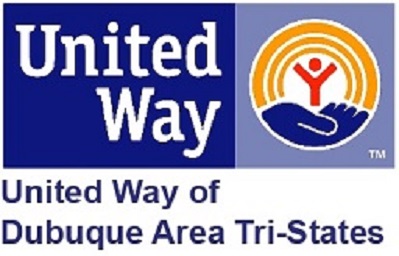 Human Service Provider Call7/2/2020Zoom MeetingThis call is to help streamline communication and support and encourage collaboration to make the most of resources during this COVID 19 pandemic. It also provides the opportunity for updates on local needs from the nonprofit sector. United Way streams accurate local information to 211 so residents calling in have the most up-to-date information. Please refer to United Way website for previous notes and resources- https://dbqunitedway.org/covid-19-nonprofit-supportThis call has created great opportunities to build partnerships and for our system to work together to coordinate and broaden our impact. There has been a great deal of collaboration with the city, nonprofits, philanthropists, legislators, and more. THANK YOU!United Way Updates:Danielle Peterson - KWWL hosted a COVID telethon for 5 United Ways. We garnered some funds and had great exposure. Reminder to all that there are relief & recovery funds available through Community Organizations Active in Disaster (COAD) due to COVID. There is a grant application. Link on United Way & Community Foundation’s websites.211 Resource and Referral line is available to anyone needing information and resources. 24/7 multilingual line.The Iowa Department of Human Services (DHS) has received funding from the Federal Emergency Management Agency (FEMA) to offer free virtual counseling to any Iowan who has been affected, in any way, by the COVID-19 pandemic. The program, called COVID Recovery Iowa is statewide and has been operating since May, 2020. Counseling is offered via virtual sessions, chat or phone call. People of all ages may join groups online to find support and learn new strategies to cope with the effects of the pandemic in a variety of creative ways.Information from the flyer:COVID Recovery Iowa will provide counseling, virtual activities, referrals and help find resources to help Iowans build coping skills and resilience Iowans can access services:Call the Iowa Warm Line, 844-775-9276; to connect with a peer counselor or request to get in touch with a COVID Recovery Iowa counselorVisit www.COVIDrecoveryiowa.org and complete a contact form and a counselor will get back to youFB, Instagram, Twitter:  COVID Recovery Iowa Every Iowan is eligible for FREE, confidential counseling.Community Foundation of Greater Dubuque Updates: Peter Supple – sound was not working. City of Dubuque Housing Updates: Dawn DeMaio – Still taking applications daily for short term rent, mortgage, and utility.  Application is on website or call 563-564-7489 and can do over the phone to see if qualify. If the denied, a letter is sent stating the reason(s).  If they do qualify, they will get a full application to complete and a list of documentation that is needed from them and return.  Finding it difficult to find applicants who meet all criteria. Looking for partnerships to find those who 50% income loss to quality. Not yet seeing people in person. They were going to open on the July 6th but moved to July 27th.  Will reevaluate as that date get closer. The building is open and there is a drop box outside of office to drop off all paperwork.  All forms are available outside the office well. This week maybe 5 calls from community members who are not housing participants call in to see if they would qualify for the COVID relief funding.  Have been doing a many referrals to other community organizations to help them get the assistance they are needing. Housing voucher open every 2nd Tuesday; July 14th Aug 11th, etc. People can go on website, call, or get paper copies outside of office on those days (no computer lab option in office). Kelly Larson – City offices closed through July 27th at a minimum.Same messages around public health; continue to wear masks, check temps, avoid crowds (restaurants and bars).  Childcare Update:Abby Dagenhart – Community Meeting today7/2 at 12:00pm regarding childcare. All are welcome to join the meeting. Discussing what it would mean if schools went virtual this year.  Please e mail Abby if you are interested.  Iowa Workforce Development Updates:Ron Axtell – If anyone has any issues or concerns with unemployment, please refer people to the website.Pay attention to the CARES act updates on the website regarding the pandemic assistance.  Closures and layoffs – normally a Local Rapid Response team would be doing in person worker information meetings, however due to restrictions cannot do in person meetings. Meeting with company officials and discussing how best to get information to the workers. Mailing went out to 206 Flexsteel workers that were laid off in June. Meeting last week with Diamond Jo officials regarding pending layoffs. And will have a follow up meeting.  Will be reaching out to company officials to find out the best way to serve those individuals.IWD partnership with Coserra to offer online programs. Enrolment free and open through Sept 2020. Go to the website. https://www.iowaworkforcedevelopment.gov/COVID-19Coursera free online learning opportunities through 9/30/20 - https://docs.google.com/forms/d/e/1FAIpQLSeB9m0xubytHnnisplfQZNVfOLv1t-Kg556r14iJITgNUP9qw/viewformLisa Farley – Employers can also email the with any questions. Employers phone number unemployment or other employer issues:  888-848-7442.  The email they can use to send questions is iwduitax@iwd.iowa.gov.Crescent Updates:Angie Petsche –Back at 100% with all staff.Wellness center reopened yesterday (7/1) for clients with guidelines in place. Hygienists been working long days to get people back in. Seeing a lot of families come back in to get school physicals, dental checkups, etc. Medical appointments about 1 month out for scheduling new patients. Some telehealth depending on situation. Curbside services for lab to help reduce the number of people in the building/lobby. Been a busy fantastic week. Back to the new normal. Community Solutions of Eastern Iowa Updates:Amanda Hohmann – Still waiting on approval for 20 million dollars for the state of Iowa for rapid rehousing from HUD. Taking calls for coordinated entry. Shelters are still taking individuals. Mission is not doing full capacity to spread the men out a bit more. Teresa shelter intakes every other day. St Mark Youth Enrichment Updates:Kaitlin Schmidt –Started summer program Monday (6/30). Screening kids and doing small groups. Kids were adjusting to being back into the swing of structed programing.  Dawn Cogan – They have seen the impact of separation and isolation on the children. Staff have seen firsthand the impact but also see them one day one to reconnect and regain the things that were taken away by the pandemic. Pediatricians recommendations article for students starting school in the fall:https://www.nytimes.com/2020/06/30/us/coronavirus-schools-reopening-guidelines-aap.htmlNICC Updates:Jordan O’Connell – Has taken a new position at NICC as of yesterday (6/1) in Instructional design. Staff have been coming back on a volunteer basis. Going forward, masks will be required by employees and ask appointments coming into the building to wear a mask as well. Salvation Army UpdatesCindy Kohlmann – Had been steady but this week has been extremely busy regarding rental and utility assistance. Will see if the trend continues next week.  Food deliveries have been up as well as food pantry was up. Not sure if that is because it is the end of the month or if this is what is happening now. Catholic Charites Updates:Stacy Sherman – Still accepting referrals from social service agencies. If there is a client who needs help with rent, security deposit or with utility assistance. Using funding to help fill gaps in need, after all resources have been utilized or are not eligible for those serves. Next week – check in to see if weekly meetings are still of interest to everyone or if a change if frequency is acceptable/wanted.Send Ron A 211 stickers – Ellen will fu on this.